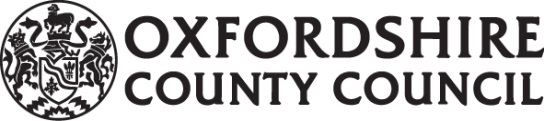 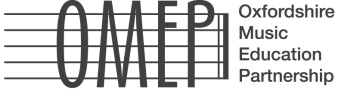 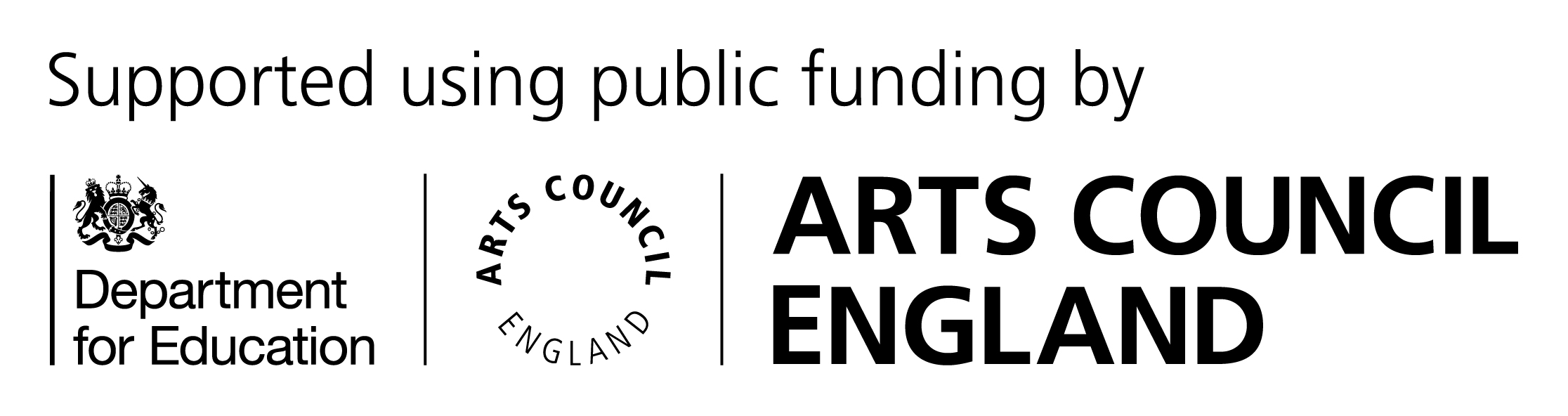 Oxfordshire County Music ServiceMusic Order Form2017/18Please scan and email your order form by 15/05/2017 to:music.service@oxfordshire.gov.ukor post to:Oxfordshire County Music ServiceCentre for MusicBayswater RoadOxfordOX3 9FFPlease use the form to order a First Access programme, Play On or any other school-bought music provision such as curriculum teaching, orchestra, choir or other ensembles.  Do not use this form for parent-bought lessons. If you are interested in other provision or would like guidance on completing the form, please speak to your Music Development Leader or contact us at music.service@oxfordshire.gov.uk or 01865 816990. Page numbers refer to School Music Opportunities Brochure.  The brochure will give you full information on the services OCMS provides.  First Access (Brochure Page 4)Option 1:Option 2:Cost:	£1,450 per year for each class.  N.B.  options 1 and 2 are the same price.  Sessions:	34 sessions per year are offered based on the Oxfordshire County Music Service (OCMS) teaching weeks.  Instruments:	OCMS provides instruments for every pupil in class.  OCMS will deliver and collect instruments based on requests received.  Scheduling:	Once a teacher has been allocated, they will discuss suitable times and days with you.  Notes:Indicate the instrument you would like based on the following:Brass – year 5Clarinet – year 5Band (brass and clarinet) – year 5Strings – year 3 and aboveGuitar – year 3 and aboveKeyboard – year 3 and aboveUkulele – year 3 and aboveIndicate which days and times will not be available for First Access next year.Indicate the number of sessions you require, e.g. if you have two year three classes, you will need two sessions.   If you would like to discuss alternate options, please speak to your Music Development Leader or contact us at music.service@oxfordshire.gov.ukIndicate the anticipated number of pupils in each class next year. Please complete the form even if you are not planning to have First Access next year. Use this section if you have mixed year groups and are on a two-year cycle and due to be missing next year. Play On (Brochure Page 5)Play On is normally a continuation from First Access so will be on the same instrument.  
For groups of more than 15 pupils, 1 hour per week costs £1,725 per annumFor groups of 9 – 15 pupils, 40 minutes per week costs £1,150 per annumFor groups of up to 8 pupils, 30 minutes per week costs £863 per annumOCMS provides instruments for every pupil in the groupCurriculum (Brochure Page 5)This is sold at £61.50 per hour. Please indicate the type of provision you would like as precisely as possible. Speak to your Music Development Leader or contact us at music.service@oxfordshire.gov.uk if you have questions about this.Charanga Musical School – Online Teaching Resources (Brochure Page 5)Instrumental/Vocal Lessons (Brochure Page 6)If the school would like to pay for instrumental lessons for individuals or groups of pupils using Pupil Premium or other funds, please indicate using Form PP24 enclosed.  School Purchased Weekly Ensembles (Brochure Page 7)1Enter ensemble typeStringsBrassWindGuitarPercussionSchool Orchestra/BandFluteSongwritingMixed Flexible EnsembleRock SchoolChoirOther (please specify)2Enter approx. number of pupils in the group 3Enter the approx.. standard of the group – BeginnerIntermediateAdvancedMixed4Enter the time needed – 30 mins - £1,00345 mins - £1,504.5060 mins - £2,006*Please bear in mind that the minimum viable visit by a teacher to a school is 60 minutes.  Other Opportunities for your SchoolChristchurch Project (Brochure Page 9)Early indication of intent only (N.B. this is not a sign up)Lieder Project (Brochure Page 10)Early indication of intent only (N.B. this is not a sign up)The Big Christmas Sing – Primary Schools (Brochure Page 10)Early indication of intent only (N.B. this is not a sign up)Secondary Schools Sing Christmas (Brochure Page 10)Early indication of intent only (N.B. this is not a sign up)Massed Pop Singing Concerts – Primary Schools (Brochure Page 10)Early indication of intent only (N.B. this is not a sign up)Massed Pop Singing Concerts – Secondary Schools (Brochure Page 10)Early indication of intent only (N.B. this is not a sign up)Masterclass – Gospel Singing – Secondary Schools and Staff (Brochure Page 10)Early indication of intent only (N.B. this is not a sign up)Masterclass – Choral – Secondary Schools and Staff (Brochure Page 10)Early indication of intent only (N.B. this is not a sign up)Buddy Singing/Choir (Brochure Page 10)Early indication of intent only (N.B. this is not a sign up)Schools Concert (Brochure Page 11)Early indication of intent only (N.B. this is not a sign up)Keystage One Music Festival (Brochure Page 11)Early indication of intent only (N.B. this is not a sign up)Music Technology in Primary Schools (Brochure Page 12)These sessions are delivered in termly blocks for one hour per weekly session.  JamPod Academy (Brochure Page 10)These sessions are delivered in termly blocks for one hour per weekly session.  We can also offer one-off JamPod sessions.  Advanced Musicianship Programme (Brochure Page 13)Cost: £136.00 per pupilInstrumental Events (Brochure Page 14 & 15)Early indication of intent only (N.B. this is not a sign up)Parents sign up their children for these events, but schools are also welcome to bring groups of pupils.  Cost is £10.00 per pupil per event except Rock & Pop Workshop which is £50 per pupil. CPD – Primary Schools (Brochure Page 16)CPD – Secondary Schools (Brochure Page 16)CPD – Special Schools (Brochure Page 16)Conference – Showcasing Excellence (Brochure Page 18)This event will be on 3 July 2018.  Details of this event will be sent to the Schools in due course.  Music Hub Gala Awards (Brochure Page 19)Nomination forms will be available from May 2017.  Touring and Residential Groups (Brochure Page 22)Do you have pupils who would like to join one of our touring orchestras?  They need not be in one of our regular ensembles, but must be practising instrumentalists.  National Festival of Music for Youth (Brochure Page 22)Early indication of intent only (N.B. this is not a sign up)Terms and ConditionsOxfordshire County Music Service (OCMS) agrees to:ensure that our staff have undergone a DBS check and safeguarding trainingensure all staff work to our peripatetic music teacher risk assessmentquality assure our staff providing support and regular trainingensure personal information about children and schools is kept confidential and secure in line with Oxfordshire County Council’s Data Protection Policyconfirm your order as soon as possibleinform you of the payment process when we confirm your order Make every effort to rearrange lessons, should a teacher be unable to visit your school due to sickness or other absence.  If lessons are not able to be rearranged, a refund will be issued at the end of the academic year in accordance with the OCMS refunds policy.  The School agrees to:provide a suitable and safe environment in which lessons can take placekeep OCMS instruments safe and secure in the schoolprovide OCMS teachers with relevant information about the children they teach concerning their behaviour, learning or medical needs, and guidance as to how to plan or respond to issues or situations that arise concerning theseprovide OCMS with annual numerical participation data when required for Arts Council England, Music Education Hubs’ Annual Data ReturnProvide visiting OCMS teachers with a school calendar at the beginning of the year showing INSET days, sports days or other occasions when lessons cannot occur. OCMS teachers will arrange to reschedule these lessons with the school providing at least a (new-style) term’s notice is given. All activities are offered subject to the availability of specialist teachers.  Our teachers are normally deployed for a minimum of 60 minutes per school visit.  How we use any personal informationWe shall, in the performance of our obligations under this Contract, comply with the Data Protection Act 1998 and shall only use personal information in accordance with Oxfordshire’s Privacy Policy as set out on our website.https://www.oxfordshire.gov.uk/cms/content/website-terms-and-conditions#privacyFOR SCHOOL USE (IF HELPFUL)Tally Sheet for Total Orders/CostsSchoolSchool phone numberMusic Co-ordinator (for 2017/18)Music Co-ordinator email (for 2017/18)Name of preferred contact at SchoolEmail of preferred contact at SchoolEmail to be used for internal rechargeAcademy Account/IBC No (for invoicing)Headteacher name (for 2017/18)Instrument1Unavailable2 days/timesSessions per week3Year GroupNo. of pupils Sep 174End a programme5Instrument1Unavailable2 days/timesSessions per week3Year GroupNo. of pupils Sep 174Please insert number of pupils in appropriate box belowPlease insert number of pupils in appropriate box belowPlease insert number of pupils in appropriate box belowInstrument61 hour per week6a40 minutes per week6b30 minutes per week6cType of provision7No. of weeks per yearHours/minutes per weekYear GroupNo. of pupilsPlease tick here if you would like your Music Development Leader to contact you to discuss this further.    If you would like to support a pupil(s) to attend one of our ensembles, tick this box and your Music Development Leader will contact you to discuss this.    Type of ensemble required (please underline)1Type of ensemble required (please underline)1Approx no. of pupils in group2Approx standard of group3Length of lesson*4DateApproximate number of children29 November 2017, 14 March 2018 and 22 June 2018 [to be confirmed]DateApproximate number of children13 October 2017 [to be confirmed]DateApproximate number of children28, 29 and 30 November 2017DateApproximate number of children1 December 2017DateApproximate number of children27 February 2018 [to be confirmed]DateApproximate number of children16 October 2017 [to be confirmed]DateApproximate number8 May 2018 [to be confirmed]DateApproximate number18 January 2018 [to be confirmed]DateTotal number of pupilsApproximate number of SEND pupilsThis project will take place throughout the Spring Term 2018  DateApproximate number of children26 January 2018DateApproximate number of children24 April 2018TermCostTick all that applyAutumn 2017 (12 weeks)£738.00Spring 2018 (11 weeks)£676.50Summer 2018 (11 weeks)£676.50TermCostTick all that applyAutumn 2017 (12 weeks)£738.00Spring 2018 (11 weeks)£676.50Summer 2018 (11 weeks)£676.50One off request session£61.50 per sessionIf your school is interested in supporting pupils to attend the Advanced Musicianship Programme, please tick here.    EventDate (approximately 2pm to 6pm)Approximate number of childrenGuitar Day18 May 2018Junior Strings Workshop21 May 2018Keyboard Workshop22 May 2018Intermediate Strings Workshop24 May 2018Big Windband Experience Day25 May 2018EventDate (approximately 9am to 3.30pm)Approximate number of childrenRock & Pop Workshop12 and 13 February 2018DatePriceNumber of teachers19 October 2017£25 per teacher29 January 2018£25 per teacherTo be confirmed£25 per teacherDatePriceNumber of teachers6 November 2017£25 per teacher16 January 2018£25 per teacher26 April 2018£25 per teacherDatePriceNumber of teachers19 October 2017£25 per teacher29 January 2018£25 per teacherTo be confirmed (Summer 2018)£25 per teacherDateVenueInformation23 September 2017Centre for MusicThe Awards Ceremony will feature four quality performances, one of which will be from a school.  If your group/soloist would like to be considered, please give details.DetailsDetailsDetailsGroupYesOxfordshire Schools Orchestra, TouringGrades 3 – 5The group meets at the Centre for Music during holiday time only.  Residential at Avon Tyrell in July.Oxfordshire Youth Wind Orchestra, Touring OverseasGrade 5 and aboveThe group meets at the Centre for Music on specified weekends and holidaysOxfordshire Schools Symphony Orchestra, Touring OverseasGrade 5 and aboveThe group meets at the Centre for Music on specified weekends and holidaysOxfordshire County Youth Orchestra, Touring OverseasGrade 7 and aboveThe group meets at the Centre for Music on specified weekends and holidaysIf you have an exceptional school group you would like to enter, please indicate.  The commitment is to a weekend day in March and a possible invitation to Birmingham in JulyYesNo	I accept the above terms and conditionsSchool:Signed:Printed Name:Position in School:Email Address:Phone Number:Alternative Phone Number:Date:ActivityCostTotal£________